Joulunäytöstiedote			Mäntsälän Jäätaiturit					25.11.2017Joulunäytöksen aikatauluKenraaliharjoitukset la 9.12. 8.30-10 (kaikille luistelijoille, tarkempi aikataulu lähempänä)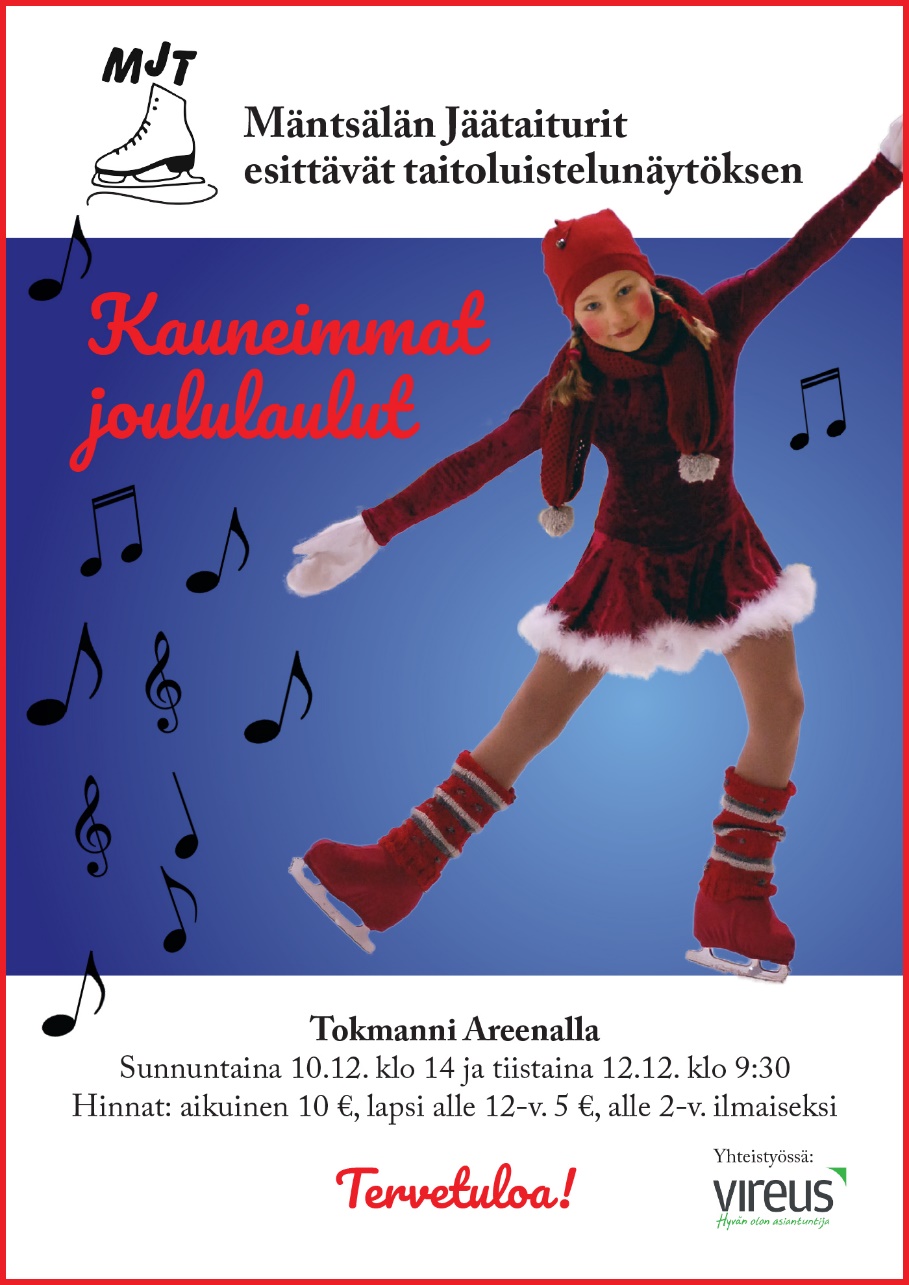 Päänäytös su 10.12. klo 14 (tarkempi tieto paikallaoloajoista ym. tulee myös lähempänä)Aamunäytös ti 12.12. klo 9.30 (tarkempi tieto paikallaoloajoista ym. tulee myös lähempänä)TalkootJoulunäytöksen puvustusta ja lavasteita varten pidetään talkoita ennen näytöstä jäähallin kabinetista. Jos nautit pienestä näpräilystä ja iloisen talkooporukan jutustelusta, tervetuloa mukaan talkootiimiin. Talkoita pidetään seuraavina ajankohtina: ti 28.11. . klo 17-20to 30.11. klo 17-20ti 5.12. klo 17-20to 7.12. klo 17-20Joulunäytöksen aikana tarvitaan talkoolaisia mm. koppiemoiksi, lipun myyntiin sekä onnenpyörään. Ilmoitathan halukkuudesta osallistua talkoisiin Jonnalle (jonna.mjt@gmail.com) Haastamme kaikki luistelijat sekä vanhemmat jakamaan aktiivisesti joulunäytösmainosta kouluille ja päiväkodeille. ArpajaispalkinnotNäytöksessä sekä näytöksen jälkeen 17.12. Saaren joulumaassa tarvitaan arpajaispalkintoja ”Onnen Pyörää” varten. Kaikkea sopivaa otetaan vastaan jäähallilla harjoitusten aikana. Erityisesti Saaren joulumaahan pienet hyvin säilyvät leivonnaiset ovat tervetulleita.JoulunäytösliputNäytösliput ja ilmoittautumislaput on tällä viikolla annettu ryhmävastaaville ja suurin osa jo jaettukin luistelijaperheille. Näytökseen tarvitsee lipun, jos ei ole esiintyjänä tai työtehtävissä näytöksen aikana.  Pienemmät luistelijat saivat lippujen mukana näytösmainoksia. Toivoisimme, että luistelukoululaiset voisivat viedä näitä mainoksia päiväkoteihin. Isommat luistelijat saavat mainoksia jaettavaksi jäähallin kahviosta hallituksen jäseniltä. Roolit ja puvustusohje Lista rooleista ja puvustusohje seuraa liitteinä. Kauneimmat JoululaulutRoolitIntro: R1/R2  (Ei Ella Ko.)Tonttuparaati: R2 (Ei Varpu)Välike: R1/R2 (osallistujat selviää myöhemmin)Have you a merry little Christmas: Ella Ko.Tonttu: R3Where are you Christmas: Tintit, Ella Ku., VarpuVäliaikaVarpunen jouluaamuna: Petra, Veera, LauraAll i want for Christmas is you: TiaLet it snow/Winter wonderland: Lili, Fanni, ErikaRudolf: Netta, Milla, SadeEn etsi valtaa loistoa: R1 (Ei Tia, Erika, Katriina)Ave Maria: KatriinaJigle bell rock: luistelukoulu, harrastajatKAUNEIMMAT JOULULAULUTPuvustusohje:Intro: R1 ja R2  ( Ei Ella Ko.) 	-valkoiset puvut, vyö ja hiuskoriste seuralta	-omat kisasukkikset	     	-nutturaTonttuparaati: R2 (ei Varpu)		-sama puku kuin IntrossaHave yourself a merry little Christmas: Ella Ko		-puku ja hiuskoriste seuralta, omat kisasukkikset		-nutturaVälike: R1/R2-Intron asut, oma tonttulakki: punainen, jossa valkoinen reunus, pidempi hiippaTonttu: R3-omat tonttupuvut (valkoista, punaista), tonttulakit ja tumput, voi olla myös kaulaliina ja/tai säärystimet		-seuralta luistinsuojat		-kaksi letiä ja nauhat niihin seuraltaWhere are you Christmas: Tintit, Ella Ku+VarpuTintit		-sininenpuku ja paljettivyö seuralta		-omat valkoiset trikoot		-nuttura, koriste seuralta Ella+Varpu	-hopeinen puku, paljettivyö seuralta		-omat valkoiset trikoot		-nuttura johon koriste seuralta Varpunen jouluaamuna: Petra, Veera ja Laura		-seuralta hameet, säärystimet		-oma valkoinen poolopaita (ei kuvioita), kisasukkikset ja valkoiset 				kuviottomat	pikkuhousut (sukkisten päälle)		-kaksi lettiä, nauhat seuraltaAll I want for Christmas is you: Tia		-tonttupuku+lakki, kisasukkikset		-seuralta saapikasluistinsuojatLet it snow/Winter wonderland: Lili, Fanni, Erika		-seuralta hame		-oma valkoinen tyköistuva t-paita/toppi, kisasukkikset		-sukat seuralta		-ponnarit, nauha seuraltaRudolf: Netta, Milla, Sade		-poropuvut, luistinsuojat seuralta		-harmaat tumput		-hiukset siististi kiinniEn etsi valtaa loistoa: R1 (ei Tia, Erika Katriina)		-intron valkoiset puvut joihin liivi seuralta		-nutturatAve Maria: Katriina		-hopea-valkoinen pukuJingle bell rock: luistelukoulu+harrastajat (max 19kpl)		-omat tonttuasut (punaista, valkoista)		-oma tonttulakki tai jos pitää kypärää niin seuralta saa kypärän päälle 			tonttulakin		-kaksi lettiä mikäli pitkät hiuksetKaikille esiintyjille oma tonttulakki, mieluiten punainen, jossa valkoinen reunus.